CHURCH OF OUR LADY                                 020 8759 9136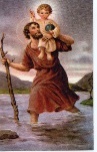 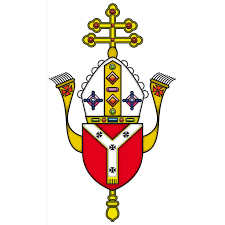 AND ST CHRISTOPHER 	          email: cranford@rcdow.org.ukCRANFORD		               web: https://parish.rcdow.org.uk/cranford32 High Street, Cranford, TW5 9RG                   Our Lord Jesus Christ, King of the Universe    19th/20th November 2022Readings: Our Lord Jesus Christ, King of the Universe:  2 Samuel 5:1-3, Colossians 1:12-20, Luke 23:35-4Next week: 1st Sunday of Advent:  Isaiah 2:1-5, Romans 13:11-14, Matthew 24:37-44MASS FOR THE FEAST OF ST FRANCIS XAVIER 3rd December at 12 noon, bring and share lunch afterwards.FIRST HOLY COMMUNION & CONFIRMATION PARENTS on 17th December there will be a meeting for the parents of the First Holy Communion and Confirmation candidates.  Meeting times:  11:00 Confirmation Parents & 12:00 First Holy Communion Parents.  Attendance is required; if unable to attend, please contact Fr. John via e-mail cranford@rcdow.org.ukCAFOD World Gifts: Give a gift of hope this Christmas:  In Advent, let us share the promise of hope that has been made to us with our sisters and brothers around the world. You can buy CAFOD’s World Gifts for family and friends this Christmas online at https://worldgifts.cafod.org.uk/ or pick up a catalogue in church. World Gifts such as “super soup kitchens”, “trees for life”, or “water for a family” will help transform lives in a world filled with challenges. 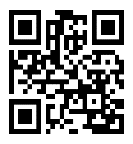 MASS OFFERINGS You are encouraged to book anniversary Masses etc. AT LEAST three months in advance to avoid disappointment. We recommend three Mass bookings per person at a time, so that everyone receives a fair chance to have Mass requests booked.  As the Diocese suggests moving to a cashless system, wherever possible, all payments should be made online through bank transfer into parish account, quoting the reference “Mass Offering”.  Please refer to the bottom of this newsletter for bank details.  We have several slots available for Mass bookings at the moment. REGISTRATION FOR SACRAMENTAL PROGRAMMES ARE NOW CLOSED. We are looking for volunteer catechists for this academic year, to assist in delivering the programmes.  Thank you to those who served in this capacity and thank you in anticipation to those who will offer themselves for this very important ministry in the parish.  BAPTISMS Please request an appointment with Fr John via e-mail cranford@rcdow.org.ukPOLITE REQUEST Our insurers have asked us to ensure that only Diocesan approved contractors are engaged in property survey and repairs such as roof clearing, drain inspection etc. related to the church/ presbytery. MARRIAGE Couples seeking marriage should inform Fr John AT LEAST six months before the scheduled wedding date so that there is enough time for all the necessary administration work to be processed. This is a statutory requirement applicable across all parts of the UK and overseas.secondary school signing forms (Certificate of Catholic Practice) If you have missed the assigned dates for CCP forms, please contact Fr John by email to make an appointment. You are encouraged to apply for more than one Catholic school, as the local schools around our area are often oversubscribed. Fr John is required to know the person for whom he is signing the form, so it is important that your child comes with you.  There is a reasonable expectation for the parents to be practising Catholics and be supportive of the parish. MASS INTENTIONSTHANK YOU FOR YOUR GENEROSITYThe Contactless machine is available in the Church. If you wish to donate by online banking please do so directly to our bank, giving your name as a reference and indicate if it is for baptism, wedding, mass intention etc.Gift Aid: If you are a UK taxpayer, the Diocese strongly recommends you to Gift Aid your donation, as the government will top up your donation by 25 percent. The parish relies heavily on this extra support, which comes at no additional cost to you. This facility is also available on the contactless device. It takes only just 2 minutes and is a one-time process, meaning all future donations made using the same bankcard will automatically be processed through Gift aid. If you have any questions on Gift Aid, please contact the parish office. Thank you for your continued financial support for your parish church.HSBC Bank:  Account name: WRCDT CranfordSort Code: 40-05-20 Account: 01308637  Parish TeamParish Priest:  Fr. John TaborEmail: johntabor@rcdow.org.ukCatechetical Co-ordinator: Bejoy IgnatiousWorking days:  Thursdays 9.00 am – 5.00 pm, Saturdays 11.00 am – 6.00 pm and on Sundays 9.00 am - 2.00 pm. Email: bejoyignatious@rcdow.org.uk Parish Secretary:  Gillian SatchellWorking days:  Wednesday & Friday morningsPlease e-mail parish office with requests and queriesIn-person enquires on Wed & Fri between 10.30 – 11.30 am.  Email: cranford@rcdow.org.uk Parish Safeguarding Officers:Natalie Smith & Pelazia RodriguesEmail: cranfordsg@safeguardrcdow.org.ukEmail: cranfordsg2@safeguardrcdow.org.uk Mobile: 07851 390118 (Dedicated Parish Safeguarding Number)--------------------------------------------------------Protecting your Privacy:In compliance with the General Data Protection Regulation (GDPR), which became effective in May 2018, the Parish requires your permission to hold your data for Parish/Diocesan use.  You can read our full privacy policy on www.rcdow.org.uk/diocese/privacy-policy------------------------------------------------------------------------------------------------------------------MASS INTENTIONSIf you wish to offer a Mass intention, please email or call/visit the Parish Office on a Wed/Fri between 10.30 – 11.30 am.-------------------------------------------------------------------------------------------------------------------------------------------------------------------------------------------------ONLINE MASSESMass and other liturgies live streamed from Westminster Cathedral and other parishes are available at www.churchservices.tv------------------------------------------------------------------------------------------------------------------------------------------------MASS TIMES Saturday: 5pm; Sunday Masses:  9.00 am and 11.00 am Weekday Mass Timings: Please see Mass intentions overleafConfession:  Saturday afternoons 4.15 – 4.45 pm Portuguese Mass: 12.30 pm on Sundays as advisedKonkani Mass:  4th Sunday of the month - 5.00 pmThis Parish is part of Westminster Roman Catholic Diocesan Trust (WRCDT) Registered Charity No: 233699Dear Friends“Jesus, Remember me when you come into Your Kingdom”This Sunday is the Feast of Christ the King – the last Sunday of the Church’s year.  This feast focusses on Christ’s Kingship.  However, Christ’s Kingdom is not like the kingdoms we know – such as even this Kingdom of ours of The United Kingdom of Great Britain and Northern Ireland.  Earthly kingdoms are meant to be images of the Kingdom of Heaven.  There have been – and continue to be – monarchs who live out their Christian vocation, such as our late Queen and present King, both of whom publically witness to their Christian faith.The great mystery of God’s Kingdom is that it is one of love and peace, which for us, here on earth, finds its fullest expression on the Cross.  May we make our prayer that of the penitent thief “Jesus, remember me when you come into Your Kingdom”.  Each day we begin again on our journey of Christian living, accompanied by our friends, families, colleagues, the angels and the saints. As we come to the end of the Church’s year, let us renew again our commitment to our Christian vocation and so build up the Kingdom of God in this place and in our hearts.Have a good week and let us pray for each other.Father JohnSat      19  5.00pmSouls of Inacio Babylon Francisco Fernandes & Maryanna Rodrigues FernandesSun     20  9.00am11.00am   12.30pmPauline McHugh - RIPGabriel D’Souza - RIPPortuguese MassWed	2310.00amAndrew + Wales – Thanksgiving Wedding AnniversaryThu	2410.00amVitorino & Fatima CabralFri	25  9.30amElvis Lobo -  ThanksgivingSat 	26  5.00pmReva Fernandes - BirthdaySun 	27   9.00am11.00am    5.00pmAntonia Sebastiana Fernandes – RIPDomingos De Araujo Ricardo & Maria Pereira – RIP (Wedding Remembrance)Konkani Mass